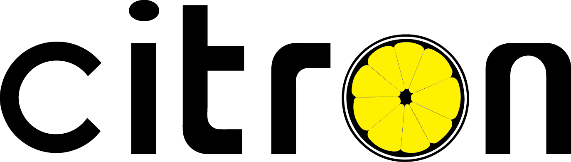 MENU HIGHLIGHTSLUNCH & DINNERSample favourite dishes from north, central and south Vietnam, as well as international favourites. Menu HighlightsSet MenusThe Non La package offers a selection of authentic Vietnamese choices including Hanoi crispy crab spring rolls, abalone soup, Nha Trang fresh lobster and Australian beef “luc lac”. Served at one of our signature outdoor Non La tablesThe Flavours of Vietnam menu invites you to sample specialties from throughout Vietnam, including Bien Dong seafood salad, crab meat and sweet corn soup, La Vong grilled sturgeon and Phu Quoc lemongrass crème bruleéStartersPrawn and pomelo saladTraditional beef saladSoft shell crab spring rollsFresh lobster with wild banana blossom saladSoupsPrawn and mustard greens soupSweet and sour clam soupSeaweed and tofu soupMain coursesAuthentic Vietnamese pho with beef or chickenTraditional bun cha HanoiBarbecued chicken with lemongrassHoi An chicken riceSteamed whole grouperMain courses (continued)Tiger prawns in tamarind sauceCrispy Vietnamese pancake with pork and prawnsStir friend squid with onion and celeryNam Vang vermicelli noodles with beef and prawnsAsian ClassicsNasi GorengTom Yum soupSalmon teriyakiInternational SelectionsHokkaido scallopsCaesar saladLobster bisquePasta with choice of saucesVietnamese baguette steak sandwichAustralian grain-fed Angus tenderloinSteamed sea bass filletNew Zealand Saltbush lambDessertsTruc Bach coconut ice creamPhu Quoc lemongrass crème bruleéThe Citron lemon cakeSago and coconut sweet soupChocolate almond tartSoft apple sponge strawberry parfait